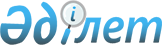 О внесении изменений в распоряжение Премьер-Министра Республики Казахстан от 8 декабря 1999 года N 173Распоряжение Премьер-Министра Республики Казахстан от 10 марта 2000 года N 38-р

      Внести в распоряжение Премьер-Министра Республики Казахстан от 8 декабря 1999 года N 173 R990173_ "Об оформлении права собственности на земельные участки, занятые электросетевыми объектами открытого акционерного общества "Казахстанская компания по управлению электрическими сетями "KEGOC" следующие изменения: 

      в преамбуле слова "с пунктом" заменить словами "со статьей 18 и пунктом"; 

      в пункте 1 слова "земельных участков, занятых электросетевыми объектами, переданными в уставный капитал ОАО "KEGOC" без взимания платы" заменить словами "без взимания платы земельных участков, занятых электросетевыми объектами, зданиями и сооружениями, переданными в уставный капитал ОАО "KEGOC" на основании постановлений Правительства Республики Казахстан от 28 сентября 1996 года N 1188 P961188_ "О некоторых мерах по структурной перестройке управления энергетической системой Республики Казахстан" и от 4 августа 1997 года N 1210 P971210_ "О неотложных мерах по активизации деятельности акционерного общества "Казахстанская компания по управлению электрическими сетями "КЕGОС". 



 

      Премьер-Министр 

 

(Специалисты: Умбетова А.М.,              Склярова И.В.)      
					© 2012. РГП на ПХВ «Институт законодательства и правовой информации Республики Казахстан» Министерства юстиции Республики Казахстан
				